Implementare pentru al cincilea an a programului international de Educatie Etica “Invatand sa traim impreuna/Learning to Live Together”( Arigatou International) la clasele a VI-a C (Prof. Diriginte: Rusan Oana), a VII-a D (Prof. Diriginte: Olteanu Oana) , a VIII-a C (Prof. Diriginte: Corbus Monica)Activitatile se desfasoara la clasele mentionate bilunar, o data cu reprezentantul Asociatiei Sol Mentis/, Molnar Laura, alta data cu profesorul diriginte.Ne mandrim cu faptul ca la traducerea lucrarii “Invatand sa traim impreuna”a luat parte si prof. Rusan Oana-Raluca si, mai ales, cu faptul ca au urmat cursul cu acelasi nume 15 cadre didactice ale scolii, profesori pentru invatamant primar si gimnazial.Educatie Etica “Invatand sa traim impreuna/Learning to Live Together”( Arigatou International)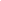 